 Schedule for Room 9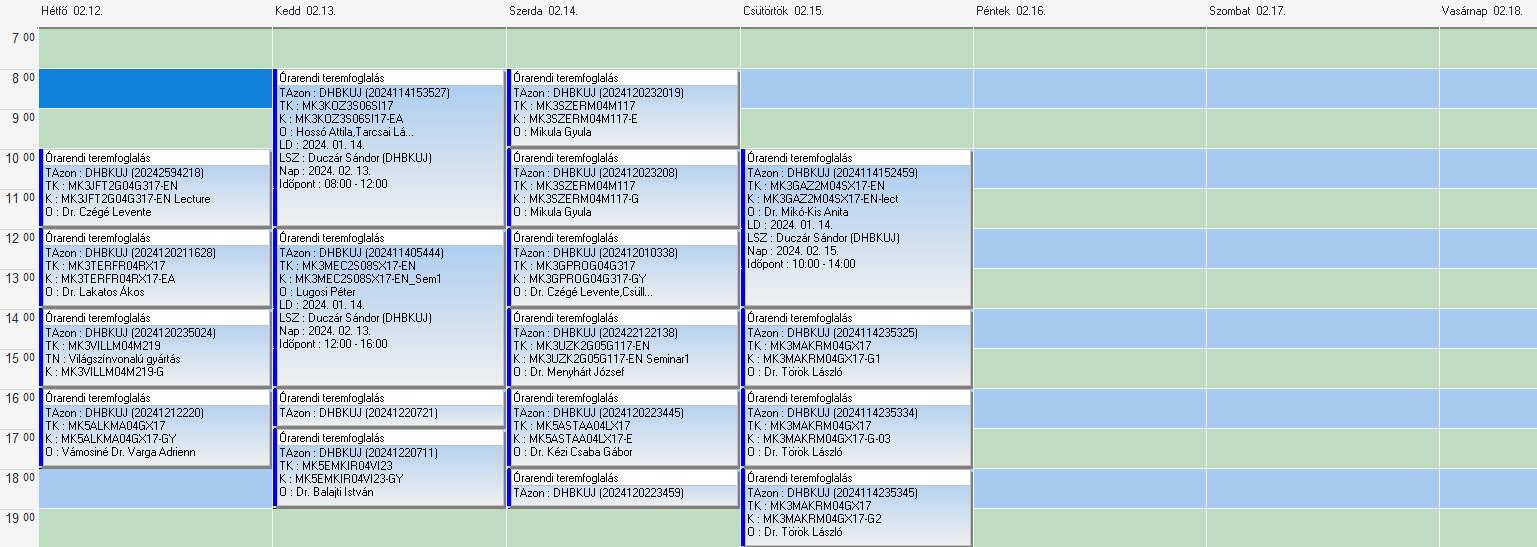 